Tre Uchaf Primary School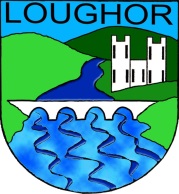 Temporary Teaching Assistant 27.5 hours required as soon as possible. Grade 4The Governing Body wishes to appoint a teaching assistant to work in Year 4 until July in the first instance.Duties will include;Supporting pupil learning within a mainstream Year 4 classSupporting the class teacher in preparing resources, setting up learning activities and assessing pupilsCarrying out practical tasks which support the smooth running of the schoolThe successful candidate will;Have a relevant Level 3 NVQ qualification or equivalentHave a good understanding of  learning in Key Stage 2Have good literacy and numeracy skillsBe committed to a Restorative approach to behaviour managementHave experience of working with children with behavioural difficultiesBe able to support pupils with a range of Additional Learning Needs including Autistic Spectrum Disorder and Attachment DisorderBe positive, optimistic and pro-active within an existing strong team of staffContribute to the general life of the whole schoolCandidates should complete an application form, which can be found on the school website, stating particular strengths and interests in their letter of application.Further information and a job description can be found on our website at https://tre-uchaf-primary-school1.j2webby.comClosing date; Monday 24th FebruaryInterview date; Thursday 27th February